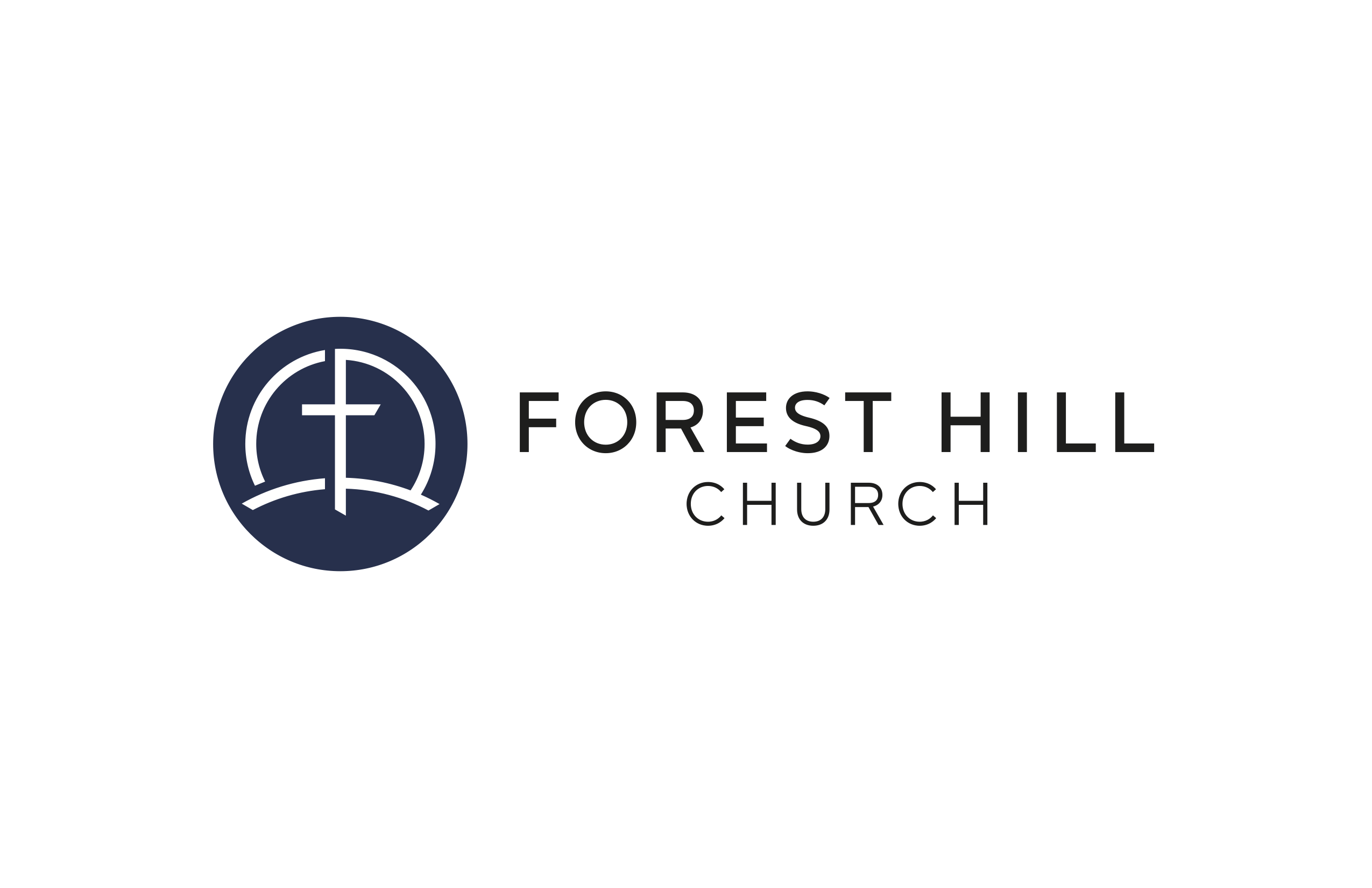 FHC & SAM WaiversThe FHC & SAM Liability Waivers are required and must be completed online. Even if you have traveled on other GoGlobal trips, new forms must be filled out for each trip.https://na3.docusign.net/Member/PowerFormSigning.aspx?PowerFormId=ee12a27f-b57d-47cb-82ab-8db746436cd9If you have any questions, please contact Alison Gamble at Alison.Gamble@foresthill.org. 